Supplementary information Removal of Lead and Cadmium with an optimized composite of expanded graphite/g-C3N4 /phenylenediamine Mahboobeh Zarei 1, Majid Baghdadi 2 *, Fatemeh Yazdian 3, Naser Mehrdadi 2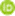 1Environmental Engineering, Water and Wastewater, Kish International Campus, University of Tehran, Iran.2Department of Environmental Engineering, graduate Faculty of environment, University of Tehran, Tehran, Iran.3Life Science Engineering, Faculty of New Sciences and Technologies, University of Tehran, Tehran, Iran.Figs. S1-5Tables S1-3Figs.Table S1. ANOVA for Quadratic model.Table S2. Final equation in terms of coded factors.Table S3. Final equation in terms of actual factors.Fig. S1. Comparison of Langmuir isotherms for Pb2+ - Cd2+.Fig. S1. Comparison of Langmuir isotherms for Pb2+ - Cd2+.Fig. S2. Comparison of Freundlich isotherms for Pb2+ - Cd2+ (pH=5 - absorbent dosage=2 g/l -T=23 ºC - time= 60 min).Fig. S2. Comparison of Freundlich isotherms for Pb2+ - Cd2+ (pH=5 - absorbent dosage=2 g/l -T=23 ºC - time= 60 min).Fig. S3. Comparison of PFO (a) model and PSO (b) for Pb2+ - Cd2+(pH=5, absorbent dosage=2 g/L,T=23º C, sample volume=100 mL).Fig. S3. Comparison of PFO (a) model and PSO (b) for Pb2+ - Cd2+(pH=5, absorbent dosage=2 g/L,T=23º C, sample volume=100 mL).Fig. S4. Comparison of the Intra-particle diffusion (IP) model for Pb2+ - Cd2+(pH=5, absorbent dosage=2 g/L ,T=23 ºC, sample volume=100 mL).Fig. S4. Comparison of the Intra-particle diffusion (IP) model for Pb2+ - Cd2+(pH=5, absorbent dosage=2 g/L ,T=23 ºC, sample volume=100 mL).Fig. S5. Estimation of liquid film diffusion models for Pb2+ - Cd2+(pH=5, absorbent dosage=2 g/L ,T=23 ºC, sample volume=100 mL).Fig. S5. Estimation of liquid film diffusion models for Pb2+ - Cd2+(pH=5, absorbent dosage=2 g/L ,T=23 ºC, sample volume=100 mL).SourceSum of squaresdfMean squareF-valuep-valueModel1094.289121.599.310.0038SignificantA-Expanded graphite361.941361.9427.700.0012B-melamine1.8111.810.13890.7204C-phenylenediamine5.4115.410.41430.5403AB15.76115.761.210.3084AC54.10154.104.140.0813BC0.011010.01100.00080.9776A²487.081487.0837.280.0005B²33.50133.502.560.1534C²87.67187.676.710.0359Residual91.45713.06Lack of Fit27.5639.190.57510.6612Not significantPure Error63.89415.97Cor Total1185.7316Remove of heavy metal=+74.99+6.73A+0.4763B+0.8225C-1.98AB+3.68AC-0.0525BC-12.36A²-4.42B²-6.17C²Remove of heavy metal=+45.66000+1.98325Expanded graphite+1.51450Melamine+9.52750phenylenediamine-0.017644Expanded graphite * melamine+0.245167Expanded graphite * phenylenediamine-0.007000melamine * phenylenediamine-0.054922Expanded graphite²-0.078622Melamine²-6.16500Phenylenediamine²